NÁRODNÁ RADA SLOVENSKEJ REPUBLIKY	VIII. volebné obdobieČíslo: CRD-778/2020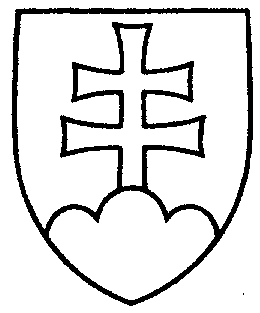 86UZNESENIENÁRODNEJ RADY SLOVENSKEJ REPUBLIKYz 22. apríla 2020k vládnemu návrhu zákona, ktorým sa dopĺňa zákon č. 461/2003 Z. z. o sociálnom poistení
v znení neskorších predpisov a ktorým sa menia a dopĺňajú niektoré zákony (tlač 65)	Národná rada Slovenskej republiky	po prerokovaní uvedeného vládneho návrhu zákona v druhom a treťom čítaní	s c h v a ľ u j evládny návrh zákona, ktorým sa dopĺňa zákon č. 461/2003 Z. z. o sociálnom poistení v znení neskorších predpisov a ktorým sa menia a dopĺňajú niektoré zákony, v znení schválených doplňujúcich návrhov.     Boris  K o l l á r   v. r.    predsedaNárodnej rady Slovenskej republikyOverovatelia:Marián  V i s k u p i č   v. r. Ján  B l c h á č   v. r.  